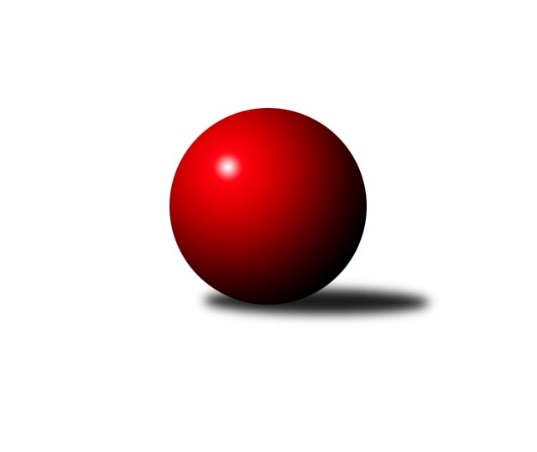 Č.21Ročník 2017/2018	7.4.2018Nejlepšího výkonu v tomto kole: 3576 dosáhlo družstvo: KK Slovan Rosice1. KLM 2017/2018Výsledky 21. kolaSouhrnný přehled výsledků:Klokani CB Dobřany	- KK Zábřeh	5:3	3562:3412	15.0:9.0	4.2.TJ Valašské Meziříčí	- KK Slovan Rosice	2:6	3399:3576	8.5:15.5	7.4.TJ Loko České Velenice	- TJ Třebíč	5:3	3518:3493	15.0:9.0	7.4.TJ Sokol Duchcov	- SKK Svijany  Vrchlabí	5:3	3419:3334	14.0:10.0	7.4.HKK Olomouc ˝A˝	- KK Hvězda Trnovany	3:5	3243:3296	9.0:15.0	7.4.SKK Jičín	- SKK Hořice	2:6	3412:3537	8.5:15.5	7.4.KK Zábřeh	- HKK Olomouc ˝A˝	7:1	3285:3200	16.0:8.0	31.3.Tabulka družstev:	1.	Klokani CB Dobřany	21	18	0	3	117.0 : 51.0 	288.5 : 215.5 	 3459	36	2.	TJ Třebíč	21	14	3	4	108.0 : 60.0 	278.5 : 225.5 	 3451	31	3.	SKK Hořice	21	14	2	5	101.0 : 67.0 	273.5 : 230.5 	 3449	30	4.	KK Slovan Rosice	21	13	0	8	95.0 : 73.0 	262.5 : 241.5 	 3425	26	5.	TJ Valašské Meziříčí	22	11	4	7	89.0 : 87.0 	266.5 : 261.5 	 3406	26	6.	KK Hvězda Trnovany	22	11	2	9	94.0 : 82.0 	273.5 : 254.5 	 3438	24	7.	TJ Sokol Duchcov	21	11	0	10	91.0 : 77.0 	269.5 : 234.5 	 3416	22	8.	KK Zábřeh	22	11	0	11	85.0 : 91.0 	260.5 : 267.5 	 3401	22	9.	SKK Jičín	21	7	1	13	73.5 : 94.5 	234.5 : 269.5 	 3388	15	10.	TJ Loko České Velenice	21	5	1	15	61.0 : 107.0 	240.5 : 263.5 	 3400	11	11.	HKK Olomouc ˝A˝	22	3	1	18	55.0 : 121.0 	215.5 : 312.5 	 3323	7	12.	SKK Svijany  Vrchlabí	21	3	0	18	54.5 : 113.5 	208.5 : 295.5 	 3347	6Podrobné výsledky kola:	 Klokani CB Dobřany	3562	5:3	3412	KK Zábřeh	Vlastimil Zeman ml. ml.	152 	 156 	 154 	148	610 	 2:2 	 624 	 159	138 	 150	177	Martin Sitta	Vlastimil Zeman st.	152 	 136 	 163 	152	603 	 2:2 	 611 	 147	148 	 152	164	Tomáš Dražil	Zdeněk Říha	171 	 153 	 135 	160	619 	 3:1 	 568 	 146	142 	 139	141	Václav Švub	Josef Fišer ml.	150 	 156 	 141 	151	598 	 4:0 	 495 	 125	120 	 123	127	Lukáš Doseděl	Lukáš Doubrava	126 	 152 	 145 	149	572 	 2.5:1.5 	 543 	 132	132 	 145	134	Marek Ollinger	Jiří Baloun	136 	 138 	 144 	142	560 	 1.5:2.5 	 571 	 146	153 	 130	142	Josef Sittarozhodčí: Roman PivoňkaNejlepší výkon utkání: 624 - Martin Sitta	 TJ Valašské Meziříčí	3399	2:6	3576	KK Slovan Rosice	Radim Metelka	153 	 128 	 159 	139	579 	 2:2 	 607 	 137	163 	 144	163	Dalibor Matyáš	Vladimír Výrek	147 	 127 	 133 	152	559 	 2.5:1.5 	 570 	 140	151 	 133	146	Jan Vařák	Dalibor Jandík	141 	 138 	 151 	145	575 	 2:2 	 567 	 128	139 	 166	134	Jiří Axman ml. ml.	Michal Juroška	115 	 143 	 144 	134	536 	 0:4 	 637 	 156	153 	 166	162	Jiří Zemek	Daniel Šefr	141 	 146 	 139 	153	579 	 1:3 	 628 	 184	149 	 153	142	Ivo Fabík	Tomáš Cabák	140 	 157 	 138 	136	571 	 1:3 	 567 	 152	120 	 149	146	Jiří Axman st.rozhodčí: Nejlepší výkon utkání: 637 - Jiří Zemek	 TJ Loko České Velenice	3518	5:3	3493	TJ Třebíč	Ladislav Chmel	159 	 145 	 138 	155	597 	 3:1 	 550 	 126	140 	 128	156	Petr Toman	Zbyněk Dvořák	128 	 124 	 139 	127	518 	 2:2 	 544 	 141	142 	 137	124	Lukáš Toman	Tomáš Maroušek	150 	 140 	 143 	151	584 	 1:3 	 632 	 149	146 	 175	162	Petr Dobeš ml.	Bronislav Černuška	140 	 138 	 151 	157	586 	 2:2 	 591 	 152	146 	 141	152	Mojmír Novotný	Zdeněk Dvořák ml.	161 	 152 	 154 	160	627 	 4:0 	 587 	 145	149 	 146	147	Robert Pevný	Ondřej Touš	150 	 144 	 169 	143	606 	 3:1 	 589 	 143	158 	 160	128	Kamil Nestrojilrozhodčí: Navrkal MilošNejlepší výkon utkání: 632 - Petr Dobeš ml.	 TJ Sokol Duchcov	3419	5:3	3334	SKK Svijany  Vrchlabí	Zdeněk Ransdorf	160 	 139 	 149 	140	588 	 4:0 	 503 	 140	101 	 125	137	Ladislav Erben	Jakub Dařílek	158 	 123 	 133 	110	524 	 1:3 	 574 	 142	150 	 159	123	Roman Pek	Michael Klaus	143 	 160 	 140 	150	593 	 3:1 	 547 	 146	135 	 139	127	Lukáš Trýzna	Tomáš Štraicher	145 	 146 	 164 	135	590 	 2:2 	 557 	 150	144 	 127	136	Martin Maršík	Josef Pecha	143 	 130 	 148 	150	571 	 2:2 	 596 	 167	159 	 136	134	Michal Rolf	Zdeněk Zahrádka *1	120 	 147 	 129 	157	553 	 2:2 	 557 	 135	141 	 155	126	Jiří Vejvararozhodčí: Zvěřinová Janastřídání: *1 od 91. hodu Miloš CivínNejlepší výkon utkání: 596 - Michal Rolf	 HKK Olomouc ˝A˝	3243	3:5	3296	KK Hvězda Trnovany	Matouš Krajzinger	122 	 144 	 144 	119	529 	 2:2 	 515 	 131	126 	 130	128	Milan Stránský *1	Michal Albrecht	148 	 134 	 158 	149	589 	 3:1 	 571 	 158	128 	 150	135	Petr Fabián	Martin Rédr	140 	 114 	 115 	133	502 	 0:4 	 560 	 143	139 	 139	139	Pavel Jedlička	Kamil Bartoš	146 	 140 	 139 	142	567 	 2:2 	 572 	 156	131 	 150	135	Miroslav Šnejdar ml.	Jaromír Hendrych ml.	152 	 131 	 145 	127	555 	 2:2 	 525 	 136	133 	 120	136	Michal Koubek	Milan Sekanina	125 	 113 	 127 	136	501 	 0:4 	 553 	 134	126 	 129	164	Josef Šálekrozhodčí: Fajdeková Bohuslavastřídání: *1 od 91. hodu Jiří ZemánekNejlepší výkon utkání: 589 - Michal Albrecht	 SKK Jičín	3412	2:6	3537	SKK Hořice	Lukáš Vik	165 	 150 	 140 	170	625 	 3:1 	 585 	 142	133 	 155	155	Pavel Nežádal	Jiří Drábek	148 	 134 	 134 	143	559 	 0:4 	 605 	 153	161 	 141	150	Radek Kroupa	Jan Ringel	125 	 131 	 139 	151	546 	 0:4 	 619 	 160	149 	 158	152	Dominik Ruml	Petr Kolář	136 	 144 	 148 	132	560 	 1:3 	 584 	 167	148 	 132	137	Vojtěch Tulka	Pavel Louda	153 	 133 	 146 	117	549 	 1.5:2.5 	 591 	 152	133 	 158	148	Jaromír Šklíba	Jaroslav Soukup	127 	 159 	 150 	137	573 	 3:1 	 553 	 133	142 	 148	130	Martin Hažvarozhodčí: Vikova Dana Nejlepší výkon utkání: 625 - Lukáš Vik	 KK Zábřeh	3285	7:1	3200	HKK Olomouc ˝A˝	Tomáš Dražil	150 	 144 	 139 	160	593 	 4:0 	 521 	 136	118 	 130	137	Michal Albrecht	Lukáš Doseděl	136 	 130 	 127 	127	520 	 1:3 	 541 	 144	117 	 145	135	Jaromír Hendrych ml.	Martin Sitta	129 	 128 	 150 	148	555 	 3:1 	 547 	 140	125 	 149	133	Matouš Krajzinger	Zdeněk Švub	120 	 133 	 142 	129	524 	 3:1 	 513 	 112	128 	 131	142	Kamil Bartoš	Marek Ollinger	142 	 149 	 126 	124	541 	 2:2 	 535 	 121	139 	 146	129	Marian Hošek	Josef Sitta	139 	 131 	 134 	148	552 	 3:1 	 543 	 117	150 	 131	145	Jiří Němecrozhodčí: Keprtová SoňaNejlepší výkon utkání: 593 - Tomáš DražilPořadí jednotlivců:	jméno hráče	družstvo	celkem	plné	dorážka	chyby	poměr kuž.	Maximum	1.	Vlastimil Zeman ml.  ml.	Klokani CB Dobřany	603.91	391.8	212.1	1.8	11/11	(686)	2.	Martin Sitta 	KK Zábřeh	600.83	389.4	211.4	1.5	12/12	(635)	3.	Dominik Ruml 	SKK Hořice	598.33	381.8	216.5	2.4	11/12	(636)	4.	Petr Dobeš  ml.	TJ Třebíč	597.95	384.8	213.2	1.5	12/12	(657)	5.	Lukáš Doubrava 	Klokani CB Dobřany	596.57	384.8	211.8	1.8	11/11	(653)	6.	Zdeněk Dvořák ml. 	TJ Loko České Velenice	594.63	382.8	211.8	1.4	10/11	(644)	7.	Jakub Dařílek 	TJ Sokol Duchcov	591.50	383.5	208.0	1.6	10/11	(638)	8.	Kamil Nestrojil 	TJ Třebíč	591.46	386.2	205.3	0.8	12/12	(678)	9.	Jiří Zemek 	KK Slovan Rosice	591.30	385.0	206.3	2.6	9/12	(638)	10.	Jiří Drábek 	SKK Jičín	588.46	372.9	215.6	2.0	8/11	(634)	11.	Lukáš Vik 	SKK Jičín	587.75	379.9	207.9	2.5	11/11	(625)	12.	Tomáš Cabák 	TJ Valašské Meziříčí	586.08	381.3	204.8	2.2	12/12	(644)	13.	Jiří Vejvara 	SKK Svijany  Vrchlabí	585.33	382.5	202.9	1.9	12/12	(628)	14.	Miroslav Šnejdar  ml.	KK Hvězda Trnovany	584.90	381.9	203.0	1.8	12/12	(647)	15.	Michael Klaus 	TJ Sokol Duchcov	584.41	379.5	204.9	2.2	10/11	(615)	16.	Jaromír Šklíba 	SKK Hořice	583.86	381.9	202.0	1.8	11/12	(637)	17.	Jiří Axman ml.  ml.	KK Slovan Rosice	583.70	381.7	202.0	1.5	10/12	(602)	18.	Michal Koubek 	KK Hvězda Trnovany	582.85	378.3	204.6	2.3	11/12	(633)	19.	Bronislav Černuška 	TJ Loko České Velenice	582.50	386.2	196.3	2.1	9/11	(642)	20.	Martin Pejčoch 	Klokani CB Dobřany	581.10	377.3	203.9	1.9	10/11	(632)	21.	Radim Metelka 	TJ Valašské Meziříčí	580.65	370.0	210.6	2.3	12/12	(633)	22.	Jiří Baloun 	Klokani CB Dobřany	580.61	374.2	206.4	1.2	10/11	(632)	23.	Michal Rolf 	SKK Svijany  Vrchlabí	580.61	381.4	199.2	1.3	11/12	(609)	24.	Michal Albrecht 	HKK Olomouc ˝A˝	578.83	381.6	197.2	1.6	12/12	(630)	25.	Josef Šálek 	KK Hvězda Trnovany	576.36	380.6	195.8	1.9	12/12	(622)	26.	Ivo Fabík 	KK Slovan Rosice	576.15	378.2	197.9	1.8	12/12	(628)	27.	Martin Hažva 	SKK Hořice	575.83	374.0	201.8	3.3	9/12	(605)	28.	Jiří Zemánek 	KK Hvězda Trnovany	575.33	377.4	198.0	2.4	11/12	(624)	29.	Václav Rypel 	TJ Třebíč	574.28	371.9	202.3	1.9	9/12	(610)	30.	Tomáš Štraicher 	TJ Sokol Duchcov	573.68	372.2	201.5	2.9	11/11	(622)	31.	Radek Kroupa 	SKK Hořice	573.00	380.8	192.3	2.2	12/12	(610)	32.	Miloš Civín 	TJ Sokol Duchcov	572.60	375.1	197.5	2.8	9/11	(639)	33.	Mojmír Novotný 	TJ Třebíč	572.44	375.4	197.0	2.2	9/12	(601)	34.	Dalibor Matyáš 	KK Slovan Rosice	571.99	371.3	200.7	2.5	12/12	(607)	35.	Ondřej Touš 	TJ Loko České Velenice	571.72	382.9	188.8	3.5	10/11	(614)	36.	Jiří Němec 	HKK Olomouc ˝A˝	571.49	375.1	196.4	2.2	9/12	(613)	37.	Tomáš Dražil 	KK Zábřeh	569.86	376.6	193.3	3.8	12/12	(624)	38.	Milan Stránský 	KK Hvězda Trnovany	569.81	377.3	192.5	2.8	10/12	(616)	39.	Vojtěch Tulka 	SKK Hořice	569.15	375.4	193.7	2.7	11/12	(613)	40.	Josef Sitta 	KK Zábřeh	569.11	377.1	192.0	2.2	12/12	(608)	41.	Robert Pevný 	TJ Třebíč	568.56	373.6	195.0	2.1	12/12	(635)	42.	Marek Ollinger 	KK Zábřeh	566.69	374.9	191.8	4.1	12/12	(608)	43.	Dalibor Jandík 	TJ Valašské Meziříčí	564.58	370.4	194.2	2.9	12/12	(646)	44.	Pavel Nežádal 	SKK Hořice	563.58	371.5	192.1	4.6	8/12	(595)	45.	Jiří Mikoláš 	TJ Třebíč	563.45	375.8	187.6	4.3	8/12	(596)	46.	Pavel Jedlička 	KK Hvězda Trnovany	563.24	378.3	184.9	4.7	9/12	(583)	47.	Zdeněk Zahrádka 	TJ Sokol Duchcov	562.65	377.6	185.1	4.3	8/11	(596)	48.	Michal Juroška 	TJ Valašské Meziříčí	562.11	374.1	188.0	4.4	12/12	(607)	49.	Vladimír Výrek 	TJ Valašské Meziříčí	561.77	372.8	189.0	2.6	12/12	(632)	50.	Ladislav Chmel 	TJ Loko České Velenice	560.68	374.1	186.6	3.5	9/11	(609)	51.	Jiří Axman  st.	KK Slovan Rosice	560.55	362.7	197.9	1.8	12/12	(604)	52.	Zdeněk Říha 	Klokani CB Dobřany	558.69	378.2	180.5	3.2	9/11	(637)	53.	Jan Ringel 	SKK Jičín	558.39	373.6	184.8	4.3	9/11	(584)	54.	Dalibor Lang 	TJ Třebíč	557.56	372.7	184.8	5.1	8/12	(615)	55.	Vlastimil Zeman st. 	Klokani CB Dobřany	556.83	374.9	181.9	5.9	9/11	(642)	56.	Pavel Louda 	SKK Jičín	556.65	375.3	181.3	4.0	9/11	(588)	57.	Kamil Bartoš 	HKK Olomouc ˝A˝	555.90	367.5	188.4	2.3	11/12	(604)	58.	Jiří Baier 	SKK Hořice	555.69	374.1	181.6	3.2	9/12	(601)	59.	Miroslav Dvořák 	TJ Loko České Velenice	554.73	369.8	184.9	3.2	9/11	(600)	60.	Pavel Maršík 	SKK Svijany  Vrchlabí	554.18	366.0	188.2	5.2	8/12	(593)	61.	Jaroslav Soukup ml. 	SKK Jičín	554.07	371.5	182.6	4.8	9/11	(628)	62.	Jaroslav Soukup 	SKK Jičín	552.51	363.8	188.8	2.1	11/11	(624)	63.	Zdeněk Švub 	KK Zábřeh	552.49	374.3	178.1	3.2	10/12	(625)	64.	Martin Maršík 	SKK Svijany  Vrchlabí	552.10	370.3	181.8	4.8	10/12	(595)	65.	Roman Pek 	SKK Svijany  Vrchlabí	551.03	366.8	184.2	3.9	8/12	(583)	66.	Zbyněk Dvořák 	TJ Loko České Velenice	550.65	364.9	185.7	3.1	11/11	(623)	67.	Daniel Šefr 	TJ Valašské Meziříčí	550.45	369.3	181.2	4.0	12/12	(608)	68.	Milan Sekanina 	HKK Olomouc ˝A˝	550.20	369.6	180.6	4.1	8/12	(591)	69.	Daniel Balcar 	SKK Svijany  Vrchlabí	548.97	363.9	185.1	3.7	11/12	(588)	70.	Matouš Krajzinger 	HKK Olomouc ˝A˝	543.19	369.9	173.3	6.6	9/12	(597)	71.	Jaromír Hendrych ml. 	HKK Olomouc ˝A˝	542.84	365.6	177.2	4.9	10/12	(602)	72.	Adam Palko 	KK Slovan Rosice	537.76	362.0	175.8	3.4	8/12	(602)	73.	Josef Pecha 	TJ Sokol Duchcov	535.11	364.9	170.3	4.9	8/11	(578)		Pavel Kaan 	SKK Jičín	590.00	379.5	210.5	3.0	1/11	(590)		Kuropata 08206 	TJ Valašské Meziříčí	587.00	372.0	215.0	5.0	1/12	(587)		Břetislav Sobota 	HKK Olomouc ˝A˝	587.00	385.0	202.0	0.0	1/12	(587)		Jan Vařák 	KK Slovan Rosice	577.67	386.2	191.5	3.4	7/12	(620)		Pavel Nezadal 	SKK Hořice	573.50	369.0	204.5	3.0	2/12	(584)		Zdeněk Ransdorf 	TJ Sokol Duchcov	571.61	375.6	196.0	3.0	6/11	(633)		Josef Vejvara 	SKK Jičín	570.00	371.6	198.4	2.0	6/11	(603)		Jan Macerod 	KK Slovan Rosice	566.00	359.0	207.0	3.0	1/12	(566)		Tomáš Maroušek 	TJ Loko České Velenice	564.00	370.0	194.0	4.1	6/11	(621)		Marek Živr 	SKK Svijany  Vrchlabí	564.00	378.3	185.8	3.0	2/12	(607)		Ivan Vondráček 	SKK Hořice	563.00	364.0	199.0	2.0	1/12	(563)		Jiří Michálek 	KK Zábřeh	562.50	375.0	187.5	5.3	2/12	(574)		Petr Kolář 	SKK Jičín	560.00	367.0	193.0	2.0	1/11	(560)		Petr Fabián 	KK Hvězda Trnovany	558.04	381.4	176.6	5.3	4/12	(593)		Jiří Flídr 	KK Zábřeh	555.79	368.2	187.5	3.3	6/12	(602)		Jiří Baslar 	HKK Olomouc ˝A˝	551.00	376.0	175.0	3.0	1/12	(551)		Petr Toman 	TJ Třebíč	550.00	366.0	184.0	11.0	1/12	(550)		Lukáš Trýzna 	SKK Svijany  Vrchlabí	547.00	363.0	184.0	5.0	1/12	(547)		Josef Fišer  ml.	Klokani CB Dobřany	545.94	359.2	186.8	3.0	6/11	(645)		František Černý 	SKK Jičín	544.00	361.0	183.0	4.0	1/11	(544)		Jan Dobeš 	TJ Třebíč	544.00	377.0	167.0	7.0	1/12	(544)		Bohumil Maroušek 	TJ Loko České Velenice	544.00	384.0	160.0	4.0	1/11	(544)		Luboš Kolařík 	SKK Jičín	543.00	372.0	171.0	5.5	2/11	(561)		Petr Kyncl 	SKK Svijany  Vrchlabí	539.00	368.0	171.0	12.0	1/12	(539)		Marian Hošek 	HKK Olomouc ˝A˝	538.00	367.7	170.3	4.5	2/12	(548)		Dalibor Dařílek 	TJ Sokol Duchcov	537.70	370.8	166.9	7.7	5/11	(584)		Martin Rédr 	HKK Olomouc ˝A˝	537.57	369.3	168.2	7.7	7/12	(575)		Václav Švub 	KK Zábřeh	535.75	359.0	176.8	5.0	4/12	(568)		František Kopecký 	TJ Sokol Duchcov	532.00	340.0	192.0	5.0	1/11	(532)		Ladislav Erben 	SKK Svijany  Vrchlabí	528.92	363.1	165.8	6.2	5/12	(580)		Lukáš Toman 	TJ Třebíč	527.00	381.5	145.5	10.0	2/12	(544)		Milan Ringel 	SKK Svijany  Vrchlabí	526.00	355.0	171.0	5.0	1/12	(526)		Tomáš Limberský 	SKK Svijany  Vrchlabí	515.00	364.5	150.5	8.5	2/12	(530)		Lukáš Doseděl 	KK Zábřeh	511.00	346.0	165.0	7.8	3/12	(524)		Milan Sekanina 	HKK Olomouc ˝A˝	501.00	357.0	144.0	6.0	1/12	(501)		Michal Erben 	SKK Svijany  Vrchlabí	489.00	333.0	156.0	6.0	1/12	(489)Sportovně technické informace:Starty náhradníků:registrační číslo	jméno a příjmení 	datum startu 	družstvo	číslo startu16026	Petr Fabian	07.04.2018	KK Hvězda Trnovany	7x2561	Josef Šálek	07.04.2018	KK Hvězda Trnovany	11x14823	Lukáš Vik	07.04.2018	SKK Jičín	10x22590	Lukáš Doseděl	31.03.2018	KK Zábřeh	4x15707	Jakub Dařílek	07.04.2018	TJ Sokol Duchcov	9x18312	Tomáš Štraicher	07.04.2018	TJ Sokol Duchcov	9x20936	Dominik Ruml	07.04.2018	SKK Hořice	10x19050	Petr Dobeš ml.	07.04.2018	TJ Třebíč	10x16477	Petr Toman	07.04.2018	TJ Třebíč	1x9088	Marian Hošek	31.03.2018	HKK Olomouc ˝A˝	12x7015	Jiří Němec	31.03.2018	HKK Olomouc ˝A˝	4x14217	Lukáš Toman	07.04.2018	TJ Třebíč	1x10529	Petr Kolář	07.04.2018	SKK Jičín	3x14978	Daniel Šefr	07.04.2018	TJ Valašské Meziříčí	11x18151	Lukáš Trýzna	07.04.2018	SKK Svijany  Vrchlabí	3x4103	Pavel Nežádal	07.04.2018	SKK Hořice	7x5212	Martin Maršík	07.04.2018	SKK Svijany  Vrchlabí	9x7696	Alois Soukup	07.04.2018	HKK Olomouc ˝A˝	1x
Hráči dopsaní na soupisku:registrační číslo	jméno a příjmení 	datum startu 	družstvo	Program dalšího kola:22. kolo14.4.2018	so	14:00	SKK Svijany  Vrchlabí - TJ Loko České Velenice	14.4.2018	so	14:00	TJ Třebíč - Klokani CB Dobřany	14.4.2018	so	14:00	SKK Hořice - TJ Sokol Duchcov	14.4.2018	so	14:15	KK Slovan Rosice - SKK Jičín	Nejlepší šestka kola - absolutněNejlepší šestka kola - absolutněNejlepší šestka kola - absolutněNejlepší šestka kola - absolutněNejlepší šestka kola - dle průměru kuželenNejlepší šestka kola - dle průměru kuželenNejlepší šestka kola - dle průměru kuželenNejlepší šestka kola - dle průměru kuželenNejlepší šestka kola - dle průměru kuželenPočetJménoNázev týmuVýkonPočetJménoNázev týmuPrůměr (%)Výkon3xJiří ZemekRosice6374xJiří ZemekRosice110.856376xPetr Dobeš ml.Třebíč6327xPetr Dobeš ml.Třebíč109.496323xIvo FabíkRosice6282xIvo FabíkRosice109.286286xZdeněk Dvořák ml.České Velenice6276xZdeněk Dvořák ml.České Velenice108.626274xLukáš VikJičín 6253xLukáš VikJičín 108.196257xMartin SittaZábřeh A6246xDominik RumlHořice107.15619